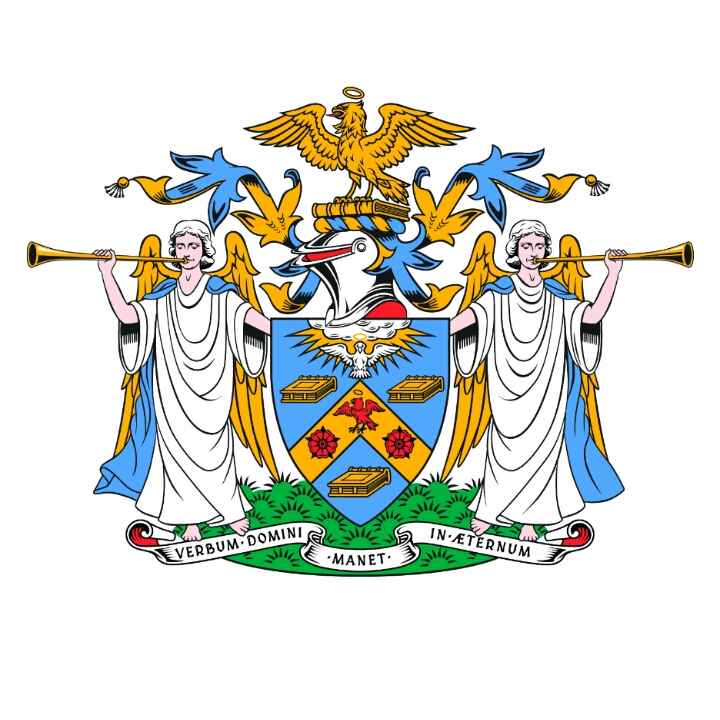 MAJOR AWARDS 2023	Prospectus	Once again Major Awards are being offered by The Stationers’ Foundation to young persons engaged in printing, bookbinding, paper conservation, stationery, papermaking, publishing, book selling or newspaper production.  Recent awards have averaged £2,000.	These awards are open to United Kingdom residents and persons.	The object is to enable young persons to develop their potential as future managers in one of the industries listed in a way which would not be possible unless these awards were available.	The awards could be used, for example, for courses, travel and subsistence, books and technical equipment for research but, for candidates in regular employment, could not be used in lieu of salary, or for courses normally paid for by employers or by grants from other sources.	An application form, which can be downloaded from the Stationers.org website must be returned to the Administrator by Wednesday, 31st May 2023, must provide an outline of the proposed programme which the applicant wishes to undertake.	The Trustees of The Stationers’ Foundation will be the sole judges of the entries and their decisions will be final.	Awards will be made after interviews in London on Wednesday, 12th July 2023. Successful candidates will be required to attend an Awards Ceremony at Stationers’ Hall in October/November 2023 and to submit a report on completion of their project.The Administrator, The Stationers’ Foundation,Stationers’ Hall, Ave Maria Lane, London, EC4M 7DDTel: 020 7246 7246Registered Charity No 1198494	MAJOR AWARDS 2023	Application Form	United Kingdom residents, who are engaged in occupations associated with printing, bookbinding, paper conservation, stationery, papermaking, publishing, bookselling or newspaper production are invited to apply for a major award in order to carry out a substantial programme of study or research.  Recent awards have averaged £2,000.	Completed applications together with two references should be returned by Wednesday, 31st May 2023 to the Administrator of the Foundation.		Awards will be made after interviews in London on Wednesday, 12th July2023.1.   2.3. 4.5. 6. 7.8. Financial Information:9.10.11.This completed application form should be returned by 31ST MAY 2023 TO:The AdministratorThe Stationers’ FoundationStationers’ HallAve Maria LaneLondon EC4M 7DD(Tel: 020 7246 0990 – Email: foundation@stationers.org)Registered Charity No 1198494 Name of candidate :                                                                                                      Date of birth: Home address:Telephone number                                                          e-mail address:   Category of Occupation: (please indicate)  Printing    	Craft Bookbinding, Book & Paper Conservation                      	  Stationery  	  Papermaking                                                            Publishing and Bookselling                                                  Newspaper Publishing    Other (please give details)                                                                          Name and address of present firm/educational establishment, etc.Telephone number:Name of Chief Executive or person to whom responsible (please state post). Outline of proposed programme of study or research (at least 300-500 words).A programme may include travel in the United Kingdom and overseas, attendance on courses and at conferences and original research.  The outline should state the ways in which the programme is likely to enhance the candidate’s career potential and indicate an itinerary, approximate timescale, costs and professional contacts if appropriate.  Some indication of the extent and nature of likely support from the candidate’s employer and other sponsors including parents, etc., should also be included.Secondary EducationSecondary EducationSecondary EducationSecondary EducationSecondary EducationEducation establishmentDatesFrom              ToDatesFrom              ToExaminations takenExaminations passed with gradesFurther and Higher EducationFurther and Higher EducationFurther and Higher EducationFurther and Higher EducationFurther and Higher EducationEducation establishmentDatesFrom              ToDatesFrom              ToCourses attendedQualifications attainedExperience in industry (at least 250 words).  If applicable, list firms and positions held, including present post, with dates.  Please included your responsibilities and the skills you have gained.Personal interests and contribution to the community outside employmentCapital assets:£Cash balance at bank (average)Other savings or building society accountsOther assets (please give details)Capital Liabilities:£Outstanding mortgageBank overdraftOther loans (including from family)Other liabilities (please give details)Taxable Income: for the year ahead£Gross salaryBusiness profitsDWP benefitsRental income (including lodgers)Income from any other source (please give details)Annual Non-taxable income:£LEA GrantsGrants from other charitiesAllowances from parentsOther non-taxable income (please give details)Estimated expenditure: for the year ahead(or for the period of your course)£Mortgage repaymentRentCouncil Tax (net of rebates)Water ratesElectricity/gasTelephoneTV rental/licenceMotor running expensesInsurance - lifeInsurance - propertyIncome taxFoodClothingOther household expensesRepairs to propertyHolidaysSchool/University/College FeesFaresCredit card and other Interest paymentsOther expenditure (please specify) Declaration by candidate  a)        I hereby give assurance that my proposed study programme could not be undertaken without receipt of the Award which I promise to use solely for following the programme.  b)        I agree to provide, within three months of completion of my project or by 30th November 2024, a written report of approximately 1,500 words on the experience gained through the proposed programme.  I understand that the charity will withhold approximately 10% of the award money until the report is received.  c)        I would be prepared to present an account of the study programme in person if requested.  d)        I understand that if shortlisted for the award I will be required to attend an interview at Stationers’ Hall   on Wednesday, 12th July 2023 and will also be required to attend an awards evening event at the Hall in October/November 2023.  e)         I agree and give permission for my report, including any photographs, to be edited and published on the Stationers’ Company website and also in the Stationers’ News journal.  I confirm that I will ensure that I have the appropriate copyright on any photographs and also the permission of any people in the photographs.              Signed:                                                                                                       Date:                                                                                                -----------------------------------------------------------------------------------               ----------------------------------References:  to be attached to this form.a)         A written reference from a responsible manager/tutor of the candidate’s firm/ educational establishment.             Name                        ------------------------------------------------------------------------------------------------------------------             Position                       ------------------------------------------------------------------------------------------------------------------b)         A written reference from another professional or educational source.             Name                        ------------------------------------------------------------------------------------------------------------------             Position                       ------------------------------------------------------------------------------------------------------------------How did you hear about this award?